RESULTADOS ENCUESTA ALI IDARTES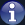 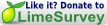 LimeSurveyResumen de campo para 3.Resumen de campo para 3.Resumen de campo para 3.Resumen de campo para 3.Tipo de Servidor PúblicoTipo de Servidor PúblicoTipo de Servidor PúblicoTipo de Servidor PúblicoOpciónCuentaPorcentajeLibre nombramiento y remoción (1)85.80%  Carrera administrativa (2)139.42%  Provisional (3)139.42%  Supernumerario (4)00.00%Planta Temporal (5)96.52%  Empleado oficial (6)00.00%Contratista (7)9568.84%  Sin respuesta00.00%No completada o No mostrada00.00%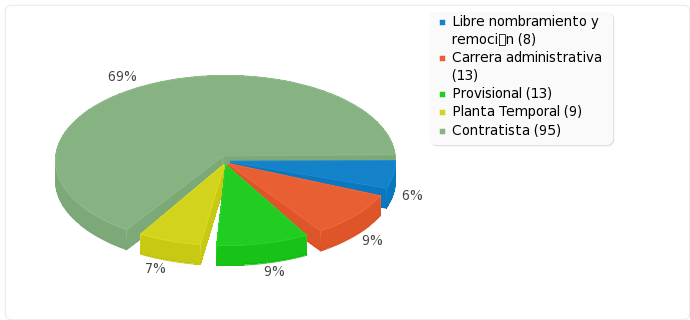 Resumen de campo para 4.Resumen de campo para 4.Resumen de campo para 4.Resumen de campo para 4.EdadEdadEdadEdadOpciónCuentaPorcentajeEntre 18-26 años (31)1611.59%  Entre 27-45 años (32)9568.84%  Entre 46-60 años (33)2719.57%  Mayor de 60 años (34)00.00%Sin respuesta00.00%No completada o No mostrada00.00%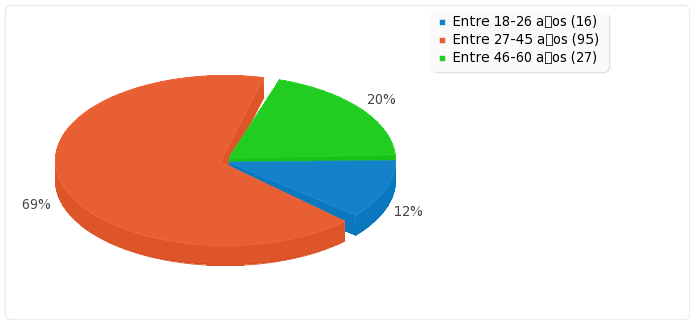 Resumen de campo para 5.Resumen de campo para 5.Resumen de campo para 5.Resumen de campo para 5.Máximo nivel educativoMáximo nivel educativoMáximo nivel educativoMáximo nivel educativoOpciónCuentaPorcentajeBásica Secundaria y media (41)85.80%  Técnico/Tecnológico (42)2820.29%  Pregrado (43)3323.91%  Postgrado (44)6950.00%  Sin respuesta00.00%No completada o No mostrada00.00%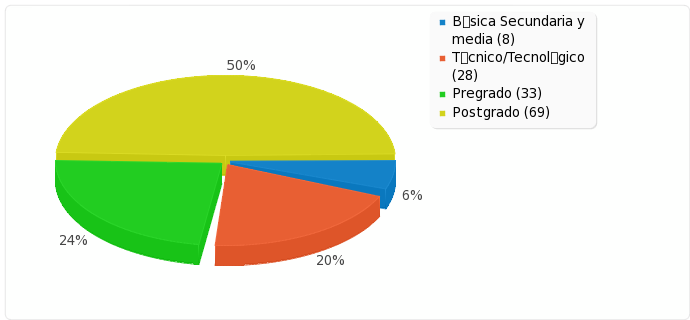 Resumen de campo para 6.Resumen de campo para 6.Resumen de campo para 6.Resumen de campo para 6.SexoSexoSexoSexoOpciónCuentaPorcentajeMujer (1)8964.49%  Hombre (2)4834.78%  Intersexual (3)00.00%Sin respuesta10.72%  No completada o No mostrada00.00%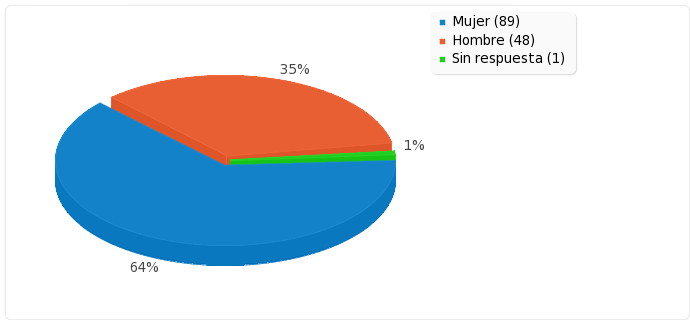 Resumen de campo para 7.Resumen de campo para 7.Resumen de campo para 7.Resumen de campo para 7.Identidad de géneroIdentidad de géneroIdentidad de géneroIdentidad de géneroOpciónCuentaPorcentajeFemenina (71)8964.49%  Masculina (72)4834.78%  Transgénero (73)00.00%Sin respuesta10.72%  No completada o No mostrada00.00%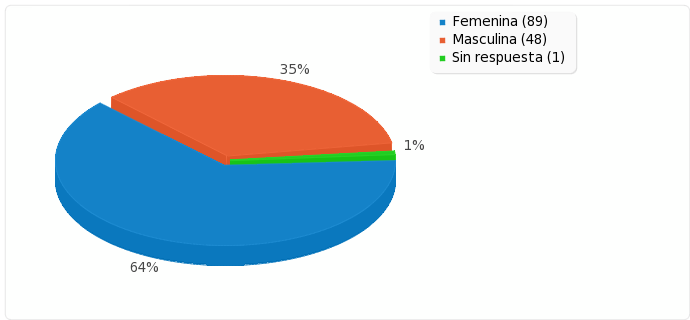 Resumen de campo para 8.Resumen de campo para 8.Resumen de campo para 8.Resumen de campo para 8.Orientación sexualOrientación sexualOrientación sexualOrientación sexualOpciónCuentaPorcentajeHomosexual (81)96.52%  Bisexual (82)64.35%  Heterosexual (83)11885.51%  Sin respuesta53.62%  No completada o No mostrada00.00%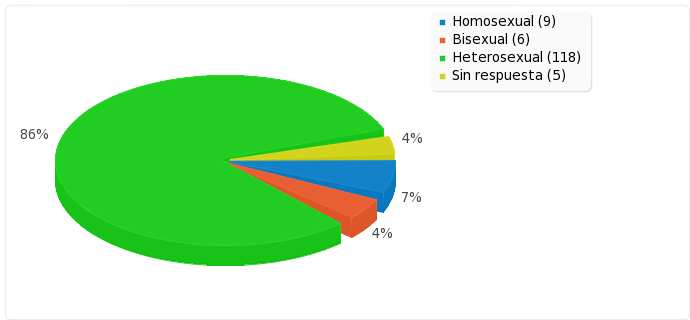 Resumen de campo para 1.Resumen de campo para 1.Resumen de campo para 1.Resumen de campo para 1.¿Ud. cree que las personas de los sectores LGBTI responden a lo establecido socialmente en relación con la moral, las costumbres, la idea de familia, de Dios, etc.?¿Ud. cree que las personas de los sectores LGBTI responden a lo establecido socialmente en relación con la moral, las costumbres, la idea de familia, de Dios, etc.?¿Ud. cree que las personas de los sectores LGBTI responden a lo establecido socialmente en relación con la moral, las costumbres, la idea de familia, de Dios, etc.?¿Ud. cree que las personas de los sectores LGBTI responden a lo establecido socialmente en relación con la moral, las costumbres, la idea de familia, de Dios, etc.?OpciónCuentaPorcentajeSI (1)9367.39%  NO (2)4532.61%  Sin respuesta00.00%No completada o No mostrada00.00%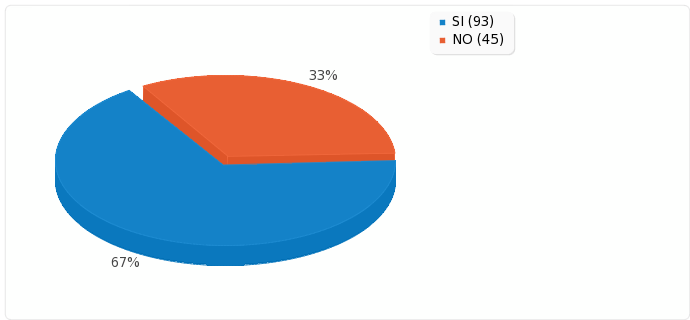 Resumen de campo para 2.Resumen de campo para 2.Resumen de campo para 2.Resumen de campo para 2.¿Ud. cree que el riesgo de consumo de sustancias psicoactivas en las personas de los sectores sociales LGBTI, con respecto a las demás personas es?¿Ud. cree que el riesgo de consumo de sustancias psicoactivas en las personas de los sectores sociales LGBTI, con respecto a las demás personas es?¿Ud. cree que el riesgo de consumo de sustancias psicoactivas en las personas de los sectores sociales LGBTI, con respecto a las demás personas es?¿Ud. cree que el riesgo de consumo de sustancias psicoactivas en las personas de los sectores sociales LGBTI, con respecto a las demás personas es?OpciónCuentaPorcentajeMayor (1)2115.22%  Igual (2)9971.74%  Menor (3)00.00%No sabe/No informa (4)1813.04%  Sin respuesta00.00%No completada o No mostrada00.00%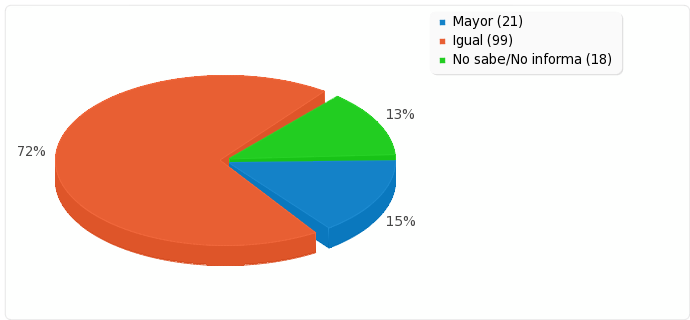 Resumen de campo para 3.Resumen de campo para 3.Resumen de campo para 3.Resumen de campo para 3.¿Ud. cree que el riesgo de las personas de los sectores sociales LGBTI de contraer  infecciones de transmisión sexual, con respecto a las demás personas es?¿Ud. cree que el riesgo de las personas de los sectores sociales LGBTI de contraer  infecciones de transmisión sexual, con respecto a las demás personas es?¿Ud. cree que el riesgo de las personas de los sectores sociales LGBTI de contraer  infecciones de transmisión sexual, con respecto a las demás personas es?¿Ud. cree que el riesgo de las personas de los sectores sociales LGBTI de contraer  infecciones de transmisión sexual, con respecto a las demás personas es?OpciónCuentaPorcentajeMayor (31)5640.58%  Menor (32)00.00%Igual (33)7554.35%  No sabe/No informa (34)75.07%  Sin respuesta00.00%No completada o No mostrada00.00%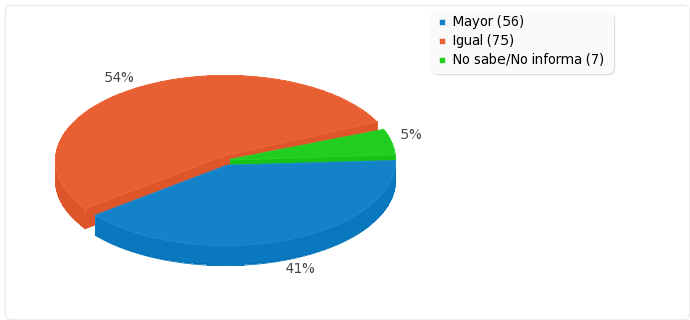 Resumen de campo para 4.Resumen de campo para 4.Resumen de campo para 4.Resumen de campo para 4.Ud. cree que las personas de los sectores LGBTI pueden ser percibidas como...Ud. cree que las personas de los sectores LGBTI pueden ser percibidas como...Ud. cree que las personas de los sectores LGBTI pueden ser percibidas como...Ud. cree que las personas de los sectores LGBTI pueden ser percibidas como...OpciónCuentaPorcentajeUn riesgo para la comunidad, entendiendo riesgo como la posibilidad de un daño. (41)96.52%  Una posibilidad de crecimiento para las comunidades (42)3626.09%  Ni lo uno ni lo otro, ni se perciben como un riesgo ni como una oportunidad (43)9367.39%  Sin respuesta00.00%No completada o No mostrada00.00%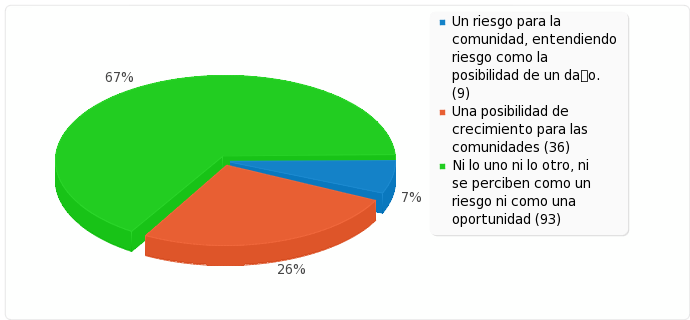 Resumen de campo para 5.(SQ001)Resumen de campo para 5.(SQ001)Resumen de campo para 5.(SQ001)Resumen de campo para 5.(SQ001)¿Considera que a las personas de los sectores LGBTI se les debe permitir que?
[Enseñen como profesoras-es]¿Considera que a las personas de los sectores LGBTI se les debe permitir que?
[Enseñen como profesoras-es]¿Considera que a las personas de los sectores LGBTI se les debe permitir que?
[Enseñen como profesoras-es]¿Considera que a las personas de los sectores LGBTI se les debe permitir que?
[Enseñen como profesoras-es]OpciónCuentaPorcentajeSI (A1)12590.58%  NO (A2)139.42%  Sin respuesta00.00%No completada o No mostrada00.00%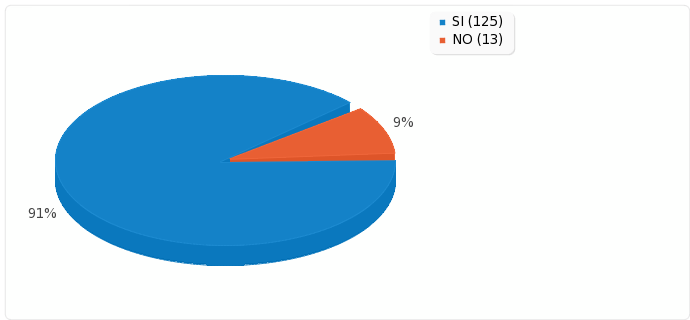 Resumen de campo para 5.(SQ002)Resumen de campo para 5.(SQ002)Resumen de campo para 5.(SQ002)Resumen de campo para 5.(SQ002)¿Considera que a las personas de los sectores LGBTI se les debe permitir que?
[Adopten o críen niños o niñas]¿Considera que a las personas de los sectores LGBTI se les debe permitir que?
[Adopten o críen niños o niñas]¿Considera que a las personas de los sectores LGBTI se les debe permitir que?
[Adopten o críen niños o niñas]¿Considera que a las personas de los sectores LGBTI se les debe permitir que?
[Adopten o críen niños o niñas]OpciónCuentaPorcentajeSI (A1)9770.29%  NO (A2)4129.71%  Sin respuesta00.00%No completada o No mostrada00.00%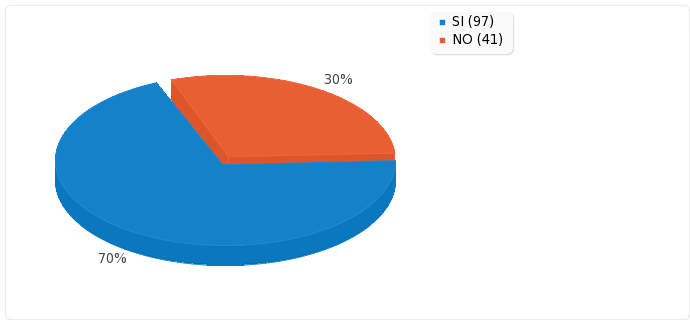 Resumen de campo para 5.(SQ003)Resumen de campo para 5.(SQ003)Resumen de campo para 5.(SQ003)Resumen de campo para 5.(SQ003)¿Considera que a las personas de los sectores LGBTI se les debe permitir que?
[Se casen entre sí]¿Considera que a las personas de los sectores LGBTI se les debe permitir que?
[Se casen entre sí]¿Considera que a las personas de los sectores LGBTI se les debe permitir que?
[Se casen entre sí]¿Considera que a las personas de los sectores LGBTI se les debe permitir que?
[Se casen entre sí]OpciónCuentaPorcentajeSI (A1)12489.86%  NO (A2)1410.14%  Sin respuesta00.00%No completada o No mostrada00.00%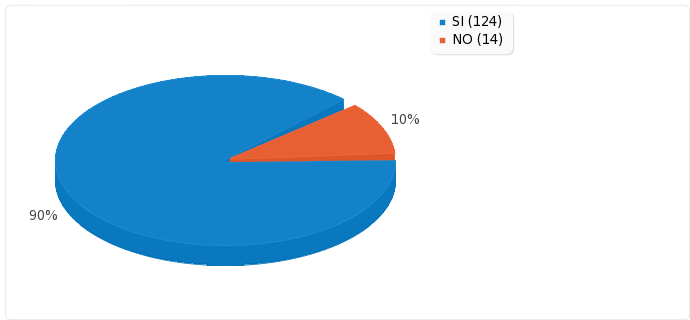 Resumen de campo para 5.(SQ004)Resumen de campo para 5.(SQ004)Resumen de campo para 5.(SQ004)Resumen de campo para 5.(SQ004)¿Considera que a las personas de los sectores LGBTI se les debe permitir que?
[Ejerzan cargos públicos]¿Considera que a las personas de los sectores LGBTI se les debe permitir que?
[Ejerzan cargos públicos]¿Considera que a las personas de los sectores LGBTI se les debe permitir que?
[Ejerzan cargos públicos]¿Considera que a las personas de los sectores LGBTI se les debe permitir que?
[Ejerzan cargos públicos]OpciónCuentaPorcentajeSI (A1)13698.55%  NO (A2)21.45%  Sin respuesta00.00%No completada o No mostrada00.00%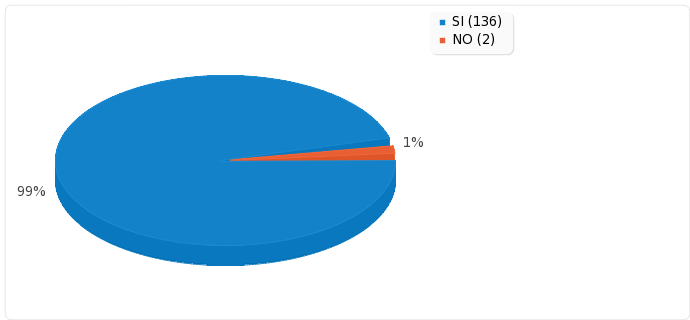 Resumen de campo para 5.(SQ005)Resumen de campo para 5.(SQ005)Resumen de campo para 5.(SQ005)Resumen de campo para 5.(SQ005)¿Considera que a las personas de los sectores LGBTI se les debe permitir que?
[Se besen en público]¿Considera que a las personas de los sectores LGBTI se les debe permitir que?
[Se besen en público]¿Considera que a las personas de los sectores LGBTI se les debe permitir que?
[Se besen en público]¿Considera que a las personas de los sectores LGBTI se les debe permitir que?
[Se besen en público]OpciónCuentaPorcentajeSI (A1)11482.61%  NO (A2)2417.39%  Sin respuesta00.00%No completada o No mostrada00.00%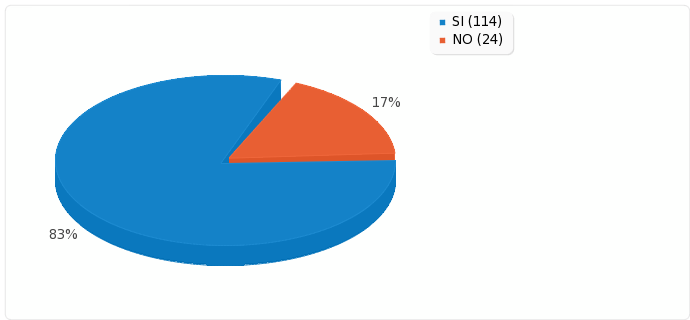 Resumen de campo para 6.Resumen de campo para 6.Resumen de campo para 6.Resumen de campo para 6.¿En su Entidad o Alcaldía Local usted conoce al menos un compañero o compañera de trabajo que se haya visibilizado como lesbiana,  gay, bisexual, transgénero, intersexual?¿En su Entidad o Alcaldía Local usted conoce al menos un compañero o compañera de trabajo que se haya visibilizado como lesbiana,  gay, bisexual, transgénero, intersexual?¿En su Entidad o Alcaldía Local usted conoce al menos un compañero o compañera de trabajo que se haya visibilizado como lesbiana,  gay, bisexual, transgénero, intersexual?¿En su Entidad o Alcaldía Local usted conoce al menos un compañero o compañera de trabajo que se haya visibilizado como lesbiana,  gay, bisexual, transgénero, intersexual?OpciónCuentaPorcentajeSI (61)13094.20%  NO (62)85.80%  Sin respuesta00.00%No completada o No mostrada00.00%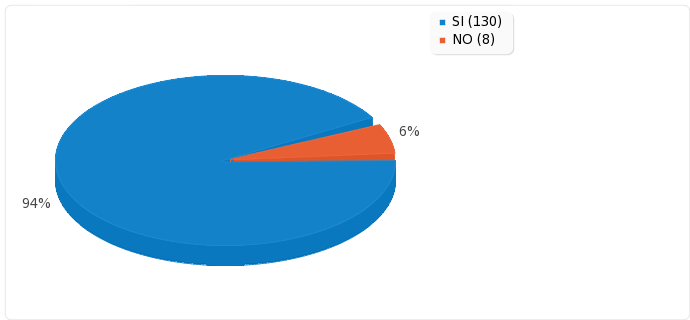 Resumen de campo para 1.(11)Resumen de campo para 1.(11)Resumen de campo para 1.(11)Resumen de campo para 1.(11)¿Durante el presente año, en su lugar de trabajo, ha visto que alguna persona haya sido discriminada, molestada o que le hayan hecho sentir mal por alguno de los siguientes motivos?
[Por su raza u origen étnico]¿Durante el presente año, en su lugar de trabajo, ha visto que alguna persona haya sido discriminada, molestada o que le hayan hecho sentir mal por alguno de los siguientes motivos?
[Por su raza u origen étnico]¿Durante el presente año, en su lugar de trabajo, ha visto que alguna persona haya sido discriminada, molestada o que le hayan hecho sentir mal por alguno de los siguientes motivos?
[Por su raza u origen étnico]¿Durante el presente año, en su lugar de trabajo, ha visto que alguna persona haya sido discriminada, molestada o que le hayan hecho sentir mal por alguno de los siguientes motivos?
[Por su raza u origen étnico]OpciónCuentaPorcentajeSI (A1)96.52%  NO (A2)12892.75%  Sin respuesta10.72%  No completada o No mostrada00.00%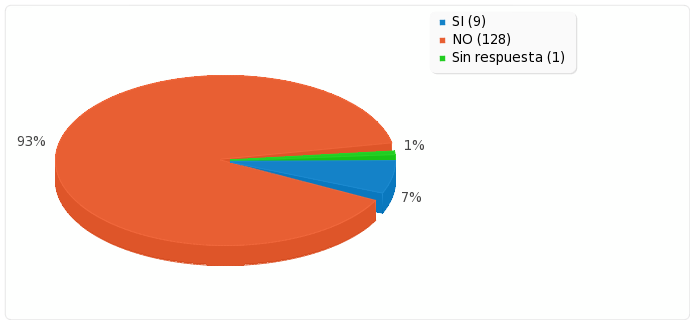 Resumen de campo para 1.(12)Resumen de campo para 1.(12)Resumen de campo para 1.(12)Resumen de campo para 1.(12)¿Durante el presente año, en su lugar de trabajo, ha visto que alguna persona haya sido discriminada, molestada o que le hayan hecho sentir mal por alguno de los siguientes motivos?
[Por ser hombre o mujer]¿Durante el presente año, en su lugar de trabajo, ha visto que alguna persona haya sido discriminada, molestada o que le hayan hecho sentir mal por alguno de los siguientes motivos?
[Por ser hombre o mujer]¿Durante el presente año, en su lugar de trabajo, ha visto que alguna persona haya sido discriminada, molestada o que le hayan hecho sentir mal por alguno de los siguientes motivos?
[Por ser hombre o mujer]¿Durante el presente año, en su lugar de trabajo, ha visto que alguna persona haya sido discriminada, molestada o que le hayan hecho sentir mal por alguno de los siguientes motivos?
[Por ser hombre o mujer]OpciónCuentaPorcentajeSI (A1)2115.22%  NO (A2)11684.06%  Sin respuesta10.72%  No completada o No mostrada00.00%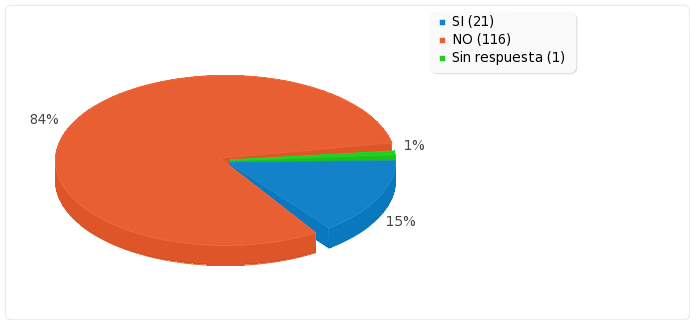 Resumen de campo para 1.(13)Resumen de campo para 1.(13)Resumen de campo para 1.(13)Resumen de campo para 1.(13)¿Durante el presente año, en su lugar de trabajo, ha visto que alguna persona haya sido discriminada, molestada o que le hayan hecho sentir mal por alguno de los siguientes motivos?
[Por su orientación sexual o identidad de género (por identificarse como de los sectores LGBTI )]¿Durante el presente año, en su lugar de trabajo, ha visto que alguna persona haya sido discriminada, molestada o que le hayan hecho sentir mal por alguno de los siguientes motivos?
[Por su orientación sexual o identidad de género (por identificarse como de los sectores LGBTI )]¿Durante el presente año, en su lugar de trabajo, ha visto que alguna persona haya sido discriminada, molestada o que le hayan hecho sentir mal por alguno de los siguientes motivos?
[Por su orientación sexual o identidad de género (por identificarse como de los sectores LGBTI )]¿Durante el presente año, en su lugar de trabajo, ha visto que alguna persona haya sido discriminada, molestada o que le hayan hecho sentir mal por alguno de los siguientes motivos?
[Por su orientación sexual o identidad de género (por identificarse como de los sectores LGBTI )]OpciónCuentaPorcentajeSI (A1)1913.77%  NO (A2)11885.51%  Sin respuesta10.72%  No completada o No mostrada00.00%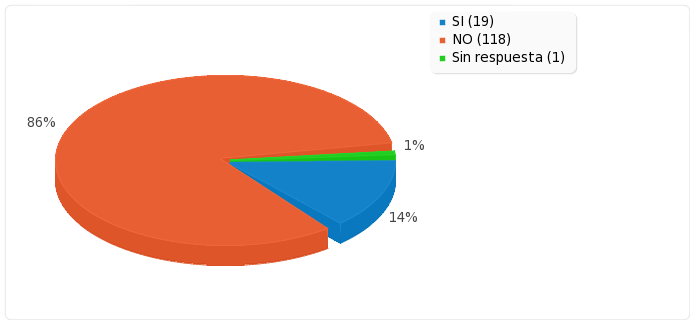 Resumen de campo para 1.(14)Resumen de campo para 1.(14)Resumen de campo para 1.(14)Resumen de campo para 1.(14)¿Durante el presente año, en su lugar de trabajo, ha visto que alguna persona haya sido discriminada, molestada o que le hayan hecho sentir mal por alguno de los siguientes motivos?
[Por sus creencias religiosas]¿Durante el presente año, en su lugar de trabajo, ha visto que alguna persona haya sido discriminada, molestada o que le hayan hecho sentir mal por alguno de los siguientes motivos?
[Por sus creencias religiosas]¿Durante el presente año, en su lugar de trabajo, ha visto que alguna persona haya sido discriminada, molestada o que le hayan hecho sentir mal por alguno de los siguientes motivos?
[Por sus creencias religiosas]¿Durante el presente año, en su lugar de trabajo, ha visto que alguna persona haya sido discriminada, molestada o que le hayan hecho sentir mal por alguno de los siguientes motivos?
[Por sus creencias religiosas]OpciónCuentaPorcentajeSI (A1)1712.32%  NO (A2)12086.96%  Sin respuesta10.72%  No completada o No mostrada00.00%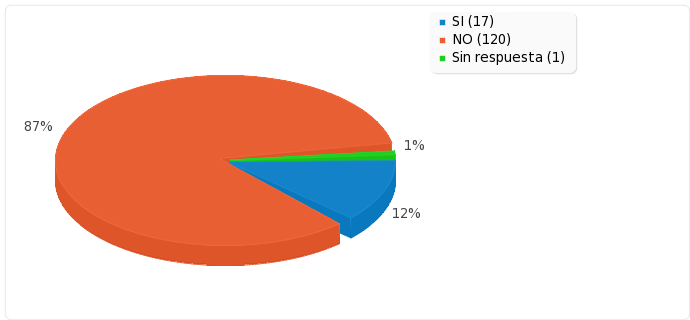 Resumen de campo para 1.(15)Resumen de campo para 1.(15)Resumen de campo para 1.(15)Resumen de campo para 1.(15)¿Durante el presente año, en su lugar de trabajo, ha visto que alguna persona haya sido discriminada, molestada o que le hayan hecho sentir mal por alguno de los siguientes motivos?
[Por su peso, tamaño o apariencia física]¿Durante el presente año, en su lugar de trabajo, ha visto que alguna persona haya sido discriminada, molestada o que le hayan hecho sentir mal por alguno de los siguientes motivos?
[Por su peso, tamaño o apariencia física]¿Durante el presente año, en su lugar de trabajo, ha visto que alguna persona haya sido discriminada, molestada o que le hayan hecho sentir mal por alguno de los siguientes motivos?
[Por su peso, tamaño o apariencia física]¿Durante el presente año, en su lugar de trabajo, ha visto que alguna persona haya sido discriminada, molestada o que le hayan hecho sentir mal por alguno de los siguientes motivos?
[Por su peso, tamaño o apariencia física]OpciónCuentaPorcentajeSI (A1)2921.01%  NO (A2)10878.26%  Sin respuesta10.72%  No completada o No mostrada00.00%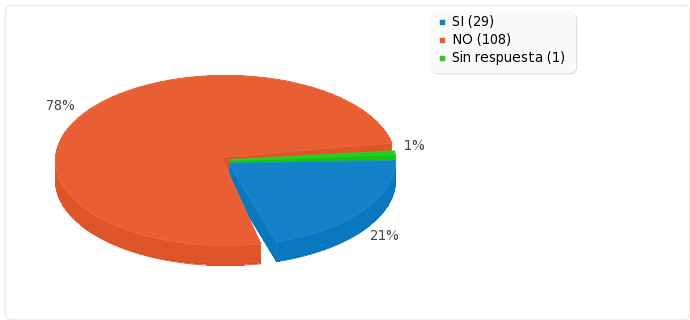 Resumen de campo para 1.(16)Resumen de campo para 1.(16)Resumen de campo para 1.(16)Resumen de campo para 1.(16)¿Durante el presente año, en su lugar de trabajo, ha visto que alguna persona haya sido discriminada, molestada o que le hayan hecho sentir mal por alguno de los siguientes motivos?
[Por alguna discapacidad]¿Durante el presente año, en su lugar de trabajo, ha visto que alguna persona haya sido discriminada, molestada o que le hayan hecho sentir mal por alguno de los siguientes motivos?
[Por alguna discapacidad]¿Durante el presente año, en su lugar de trabajo, ha visto que alguna persona haya sido discriminada, molestada o que le hayan hecho sentir mal por alguno de los siguientes motivos?
[Por alguna discapacidad]¿Durante el presente año, en su lugar de trabajo, ha visto que alguna persona haya sido discriminada, molestada o que le hayan hecho sentir mal por alguno de los siguientes motivos?
[Por alguna discapacidad]OpciónCuentaPorcentajeSI (A1)96.52%  NO (A2)12993.48%  Sin respuesta00.00%No completada o No mostrada00.00%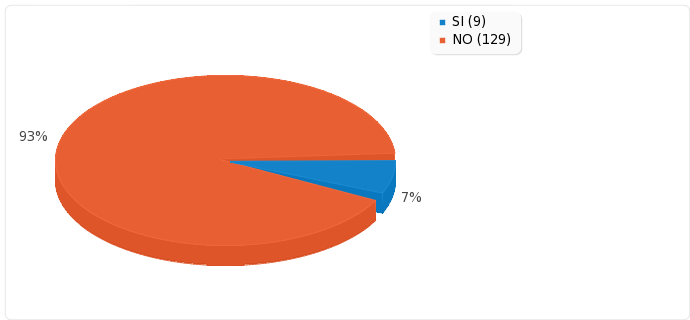 Resumen de campo para 1.(17)Resumen de campo para 1.(17)Resumen de campo para 1.(17)Resumen de campo para 1.(17)¿Durante el presente año, en su lugar de trabajo, ha visto que alguna persona haya sido discriminada, molestada o que le hayan hecho sentir mal por alguno de los siguientes motivos?
[Por su opinión política]¿Durante el presente año, en su lugar de trabajo, ha visto que alguna persona haya sido discriminada, molestada o que le hayan hecho sentir mal por alguno de los siguientes motivos?
[Por su opinión política]¿Durante el presente año, en su lugar de trabajo, ha visto que alguna persona haya sido discriminada, molestada o que le hayan hecho sentir mal por alguno de los siguientes motivos?
[Por su opinión política]¿Durante el presente año, en su lugar de trabajo, ha visto que alguna persona haya sido discriminada, molestada o que le hayan hecho sentir mal por alguno de los siguientes motivos?
[Por su opinión política]OpciónCuentaPorcentajeSI (A1)3726.81%  NO (A2)10072.46%  Sin respuesta10.72%  No completada o No mostrada00.00%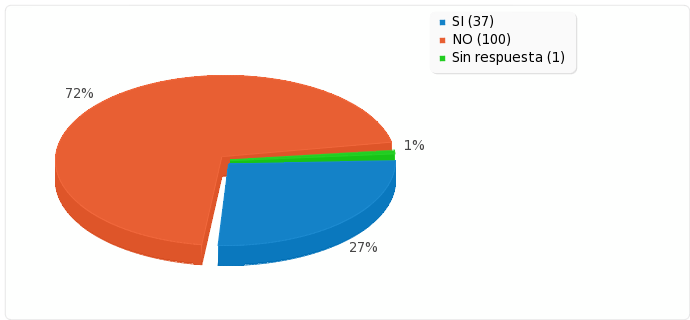 Resumen de campo para 1.(18)Resumen de campo para 1.(18)Resumen de campo para 1.(18)Resumen de campo para 1.(18)¿Durante el presente año, en su lugar de trabajo, ha visto que alguna persona haya sido discriminada, molestada o que le hayan hecho sentir mal por alguno de los siguientes motivos?
[Por su edad]¿Durante el presente año, en su lugar de trabajo, ha visto que alguna persona haya sido discriminada, molestada o que le hayan hecho sentir mal por alguno de los siguientes motivos?
[Por su edad]¿Durante el presente año, en su lugar de trabajo, ha visto que alguna persona haya sido discriminada, molestada o que le hayan hecho sentir mal por alguno de los siguientes motivos?
[Por su edad]¿Durante el presente año, en su lugar de trabajo, ha visto que alguna persona haya sido discriminada, molestada o que le hayan hecho sentir mal por alguno de los siguientes motivos?
[Por su edad]OpciónCuentaPorcentajeSI (A1)2014.49%  NO (A2)11784.78%  Sin respuesta10.72%  No completada o No mostrada00.00%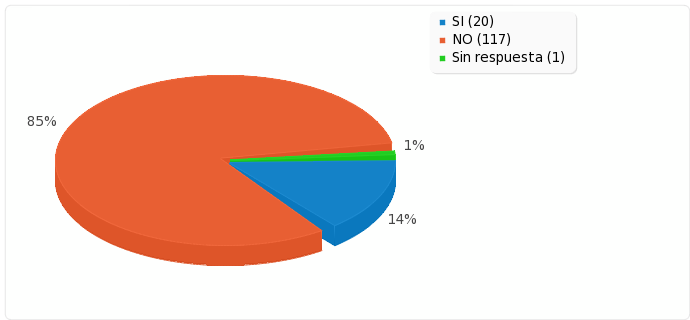 Resumen de campo para 2.Resumen de campo para 2.Resumen de campo para 2.Resumen de campo para 2.¿En su lugar de trabajo, usted ha escuchado entre sus compañeras o compañeros bromas, chistes o comentarios que intenten herir a alguien por identificarse como una persona de los sectores sociales LGBTI?¿En su lugar de trabajo, usted ha escuchado entre sus compañeras o compañeros bromas, chistes o comentarios que intenten herir a alguien por identificarse como una persona de los sectores sociales LGBTI?¿En su lugar de trabajo, usted ha escuchado entre sus compañeras o compañeros bromas, chistes o comentarios que intenten herir a alguien por identificarse como una persona de los sectores sociales LGBTI?¿En su lugar de trabajo, usted ha escuchado entre sus compañeras o compañeros bromas, chistes o comentarios que intenten herir a alguien por identificarse como una persona de los sectores sociales LGBTI?OpciónCuentaPorcentajeSí (Y)4331.16%  No (N)9568.84%  Sin respuesta00.00%No completada o No mostrada00.00%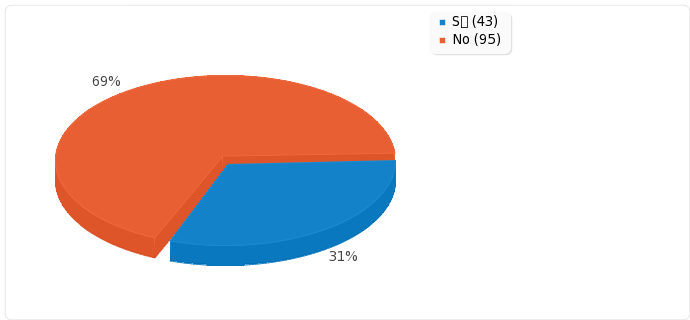 Resumen de campo para 3.Resumen de campo para 3.Resumen de campo para 3.Resumen de campo para 3.¿En su espacio de trabajo, la confianza que siente hacia las personas LGBTI, respecto a las demás personas es?¿En su espacio de trabajo, la confianza que siente hacia las personas LGBTI, respecto a las demás personas es?¿En su espacio de trabajo, la confianza que siente hacia las personas LGBTI, respecto a las demás personas es?¿En su espacio de trabajo, la confianza que siente hacia las personas LGBTI, respecto a las demás personas es?OpciónCuentaPorcentajeMayor (1)64.35%  Igual (2)12389.13%  Menor (3)53.62%  No sabe (4)42.90%  Sin respuesta00.00%No completada o No mostrada00.00%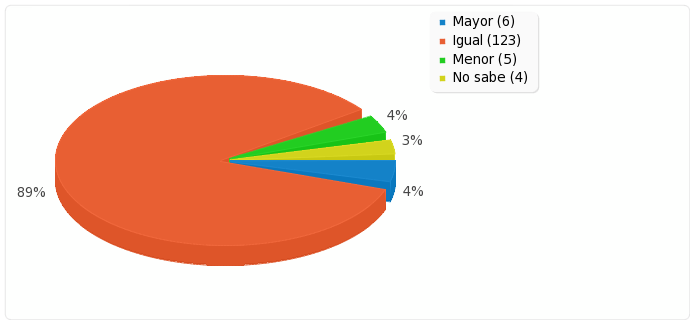 Resumen de campo para 4.Resumen de campo para 4.Resumen de campo para 4.Resumen de campo para 4.¿En su lugar de trabajo el desempeño laboral de las personas LGBTI, con respecto a las demás personas es?¿En su lugar de trabajo el desempeño laboral de las personas LGBTI, con respecto a las demás personas es?¿En su lugar de trabajo el desempeño laboral de las personas LGBTI, con respecto a las demás personas es?¿En su lugar de trabajo el desempeño laboral de las personas LGBTI, con respecto a las demás personas es?OpciónCuentaPorcentajeMayor (1)42.90%  Igual (2)12288.41%  Menor (3)21.45%  No sabe (4)107.25%  Sin respuesta00.00%No completada o No mostrada00.00%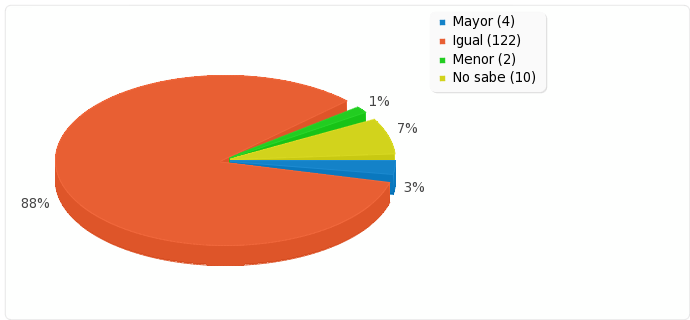 